Образец № 4ТЕХНИЧЕСКО ПРЕДЛОЖЕНИЕДо „УСБАЛ по онкология” ЕАДгр. София, ул. „Пловдивско щосе” № 6От ...............................................................................................................................,представлявано от управителя (изпълнителния директор) ..................................,ЕИК/БУЛСТАТ код ................................................, със седалище и адрес на управление ........................................................................................, телефон .........................., факс ................................. и електронна поща ..................................... за кореспонденция по настоящата поръчка.УВАЖАЕМИ ГОСПОДИН ИЗПЪЛНИТЕЛЕН ДИРЕКТОР,1. След запознаване с всички документи и образци от утвърдената документация за участие и обявена от Вас обществена поръчка с предмет: „Периодично повтарящи се доставки на материали за дезинфекция и стерилизация за нуждите на „УСБАЛ по онкология“ ЕАД”, декларираме, че сме запознати с указанията и условията за участие, съгласни сме с поставените от Вас условия и ги приемаме без възражения, като представяме нашето Техническо предложение за изпълнение на поръчката Настоящото техническо предложение се отнася, за Обособена позиция № .............. от Техническата спецификация:2. Срок на отложено плащане на слугите – в срок до 60 (шестдесет) календарни дни, по банкова сметка на Изпълнителя, след издаване на фактура и подписване на приемо-предавателен протокол за доставка, считано от датата на получаване на фактурата.3. Начин на плащане: по банков път със следната банкова сметка:IBAN: ..........................BIC: ............................Банка: ........................3. Срок за изпълнение на поръчката – 12 (дванадесет) месеца от датата на подписване на договора.4. Срок на валидност на офертата – 4 (четири) месеца, считано от датата, определена за краен срок за подаване на оферти.5. Срок на годност на предложените изделия – не по-кратък от 75 % от обявения от производителя върху опаковката, считано към датата на доставката.6. Приемаме да извършваме доставките на договорени стоки въз основа на писмена ежемесечна
заявка, в срок до 3 /три/ работни дни от получаването й.7. Декларирам, че:7.1. всички предлагани от нас продукти са с доказан произход и качество, отговарят на изискванията на Закона за медицинските изделия, БДС и действащите международни стандарти, като се задължаваме при възлагане на обществената поръчка и при извършване на доставки да предоставяме всички нормативно установени документи;	7.2. всички предлагани от нас  стоки  ще бъдат доставяни  в опаковка,  която  не e похабена, не е  разкъсана, зацапана или с всякакви други видими белези, които не позволяват разчитане на данните и информацията върху същите; 	7.3. в случай че материалите за дезинфекция, които предлагаме, са внесени от трети държави на територията на Европейския съюз или на територията на Европейското икономическо пространство, върху опаковките и в инструкцията за употреба ще бъде посочено допълнително името и адресът на упълномощения представител и на вносителя, съгласно чл. 16, ал. 2 от Закона за медицинските изделия;7.4. в случай че представляваният от мен участник бъде избран за изпълнител на обществената поръчка, ще бъдат осигурени необходимите количества за извършване на доставките за целия период на договора, точно и в срок; 7.5. в случай, че представлявания от мен участник бъде избран за изпълнител, ще изпълняваме
задълженията си през целия договорен срок;7.6. при съмнения за качеството на доставяните от нас стоки, приемам да поема разходите за
извършване на проби за арбитражен анализ в съответната оторизирана лаборатория.8. Запознати сме с проекта на договор за възлагане на обществената поръчка и сме съгласни с клаузите в него, като ги приемаме без възражения.9. Гарантираме, че сме в състояние да изпълним поръчката в пълно съответствие с изискванията, посочени в Техническата спецификация.10. Ако бъдем определени за изпълнител, настоящото предложение ще остане обвързващо за нас и при сключването на договор и  ще представлява неделима част от него.При изпълнението на поръчката дружеството ще ползва/няма да ползва (ненужното се зачертава) услугите на следните подизпълнители:1. ................................................................................................................…........2. ............................................................................................................................Дата: ……………..					С УВАЖЕНИЕ: .....................(длъжност, имена, подпис, печат)Приложения:1. Техническо предложение за съответствие с техническите изисквания за изпълнение на поръчката  (Образец № 4.1.) – попълнено и подписано.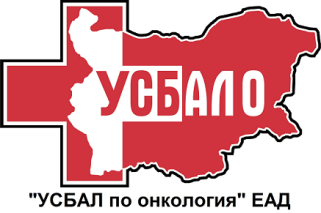 УНИВЕРСИТЕТСКА СПЕЦИАЛИЗИРАНА БОЛНИЦА ЗА АКТИВНО ЛЕЧЕНИЕ ПО ОНКОЛОГИЯ ЕАДСофия 1756, ул. „Пловдивско поле“ № 6Тел: 02 807 61 00, Факс: 02 872 06 51, http://www.sbaloncology.bg